RING PROGRAM
MEDIUM 5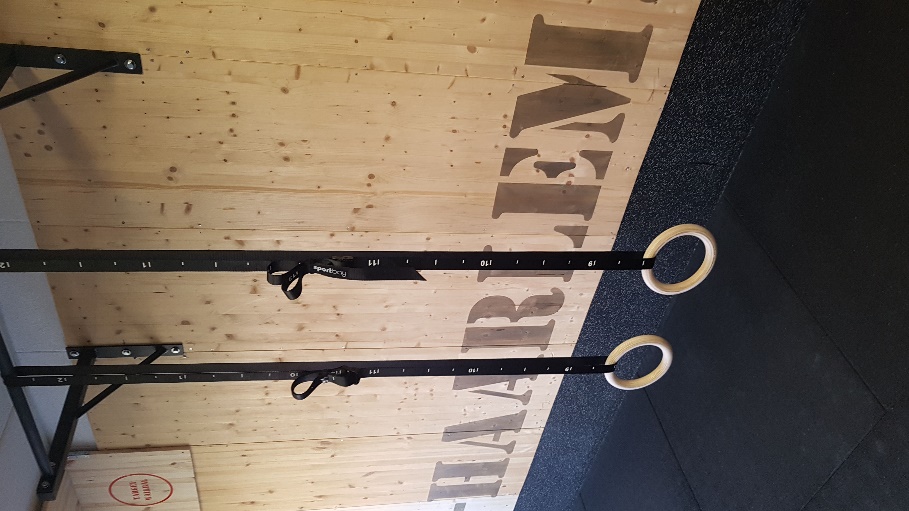 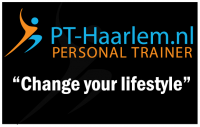 PROGRAM 5

WARMING-UP SUPERSETSTRAINING 1TRAINING 2TRAINING 3TRAINING 4TRAINING 5TRAINING 61 LOWERBACK EXTENSION
2 TURN OVERS3 SET / 60S  4/4 REPS3 SET / 60S  5/5 REPS3 SET / 60S  6/6 REPS4 SET / 60S  4/4 REPS4 SET / 60S  5/5 REPS4 SET / 60S  6/6 REPS1 L-SIT PULL UPS FLOOR
2 KNEE RAISES 3 SET / 60S  8/4 REPS3 SET / 60S  8/5 REPS3 SET / 60S  10/5 REPS4 SET / 60S  4/4 REPS4 SET / 60S  4/4 REPS4 SET / 60S  4/4 REPS1 KNEE TUCK AND PUSH
2 REGULAIR HANGING TO WIDE REPS3 SET / 60S  4/4 REPS3 SET / 60S  5/5 REPS3 SET / 60S  6/6 REPS4 SET / 60S  4/4 REPS4 SET / 60S  5/5 REPS4 SET / 60S  6/6 REPS1 FLY’S
2 PUSH-UPS3 SET / 60S  4/8 REPS3 SET / 60S  5/8 REPS3 SET / 60S  6/9 REPS4 SET / 60S  6/6 REPS4 SET / 60S  4/4 REPS4 SET / 60S  4/4 REPSRING ROTATIONSTRAINING 1TRAINING 2TRAINING 3TRAINING 4TRAINING 5TRAINING 6PUSH-UP 1 SETS  8X1 SETS 10X1 SETS  12X2 SETS  8X2 SETS 10X2 SETS  12XREGULAIR HANGING1 SETS  8X1 SETS 10X1 SETS  12X2 SETS  8X2 SETS 10X2 SETS  12XPULL-UP1 SETS  8X1 SETS 10X 1 SETS  12X2 SETS  8X2 SETS 10X 2 SETS  12X